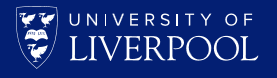 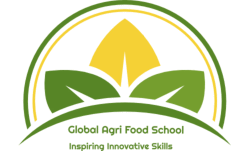 Registration formAdvanced Dairy Farm Management Course (17-28th July 2017)School of Veterinary Science, The University of LiverpoolLeahurst Campus, Neston, CH64 7TE EnglandThe course registration closing date is 1st June 2017DELEGATE DETAILS:PAYMENT DETAILS (FOR INVOICING):REGISTERATION CONDITIONS:Course fees £1950 that covers the course contents, visit to farms, meals and refreshment day time, entry to show. The fees does not cover accommodation, evening meals, and international flights and pick up from airports. Bookings and payment must be received by 1st June 2017 to secure a place in the courseCANCELLATION POLICY:Cancellations received by 10th June will be refunded the course fee in full after deducting any bank chargesCancellations received after 10stJune to 20th June receive a 50% refund of course feeCancellations received after 20th June will not be refundedIf a delegate books and pays but does not attend, there will be no refundThe course organisers reserve the right to cancel the course.  As much notice as possible will be given and a full refund of fees.  The organisers will not however accept responsibility for costs incurred (e.g. flights).   It is the responsibility of the delegate to arrange adequate insurance to cover this eventuality.Please complete and return this booking form toinfo@globalagrifood.comwww.globalagrifood.comSurname:First Name:First Name:First Name:First Name:Title:Any other nameJob TitleJob TitleJob TitleJob TitleHome Address:QualificationExperience-no of yearsExperience-no of yearsExperience-no of yearsExperience-no of yearsExperience-no of yearsEmployer/Business Name:Explain your interest in course.Business Address:E-Mail:Telephone No:Telephone No:Telephone No:Date of Birth:Nationality:Nationality:Passport No: Passport No: Passport No: Date of IssueExpiry Date:Expiry Date:Expiry Date:I require an invitation letter to support my visa application:I require an invitation letter to support my visa application:I require an invitation letter to support my visa application:I require an invitation letter to support my visa application:I require an invitation letter to support my visa application:       YES / NO       YES / NO       YES / NO       YES / NO       YES / NO       YES / NO       YES / NO       YES / NO       YES / NO       YES / NODeclaration:  I confirm that the details given on this form are true and accurate.  I understand that the GAFSL/UoL reserves the right to offer or to withhold any offer, and that this decision will be final.  I will pay the full course fee* £1950 before the closing date 1st June 2017.  I will organise travel insurance to cover travel and health/medication in the UK.  I accept the booking and cancellation conditions.Signature:   __________________________  Print Name:  ____________________________  Date:  ___________Declaration:  I confirm that the details given on this form are true and accurate.  I understand that the GAFSL/UoL reserves the right to offer or to withhold any offer, and that this decision will be final.  I will pay the full course fee* £1950 before the closing date 1st June 2017.  I will organise travel insurance to cover travel and health/medication in the UK.  I accept the booking and cancellation conditions.Signature:   __________________________  Print Name:  ____________________________  Date:  ___________Declaration:  I confirm that the details given on this form are true and accurate.  I understand that the GAFSL/UoL reserves the right to offer or to withhold any offer, and that this decision will be final.  I will pay the full course fee* £1950 before the closing date 1st June 2017.  I will organise travel insurance to cover travel and health/medication in the UK.  I accept the booking and cancellation conditions.Signature:   __________________________  Print Name:  ____________________________  Date:  ___________Declaration:  I confirm that the details given on this form are true and accurate.  I understand that the GAFSL/UoL reserves the right to offer or to withhold any offer, and that this decision will be final.  I will pay the full course fee* £1950 before the closing date 1st June 2017.  I will organise travel insurance to cover travel and health/medication in the UK.  I accept the booking and cancellation conditions.Signature:   __________________________  Print Name:  ____________________________  Date:  ___________Declaration:  I confirm that the details given on this form are true and accurate.  I understand that the GAFSL/UoL reserves the right to offer or to withhold any offer, and that this decision will be final.  I will pay the full course fee* £1950 before the closing date 1st June 2017.  I will organise travel insurance to cover travel and health/medication in the UK.  I accept the booking and cancellation conditions.Signature:   __________________________  Print Name:  ____________________________  Date:  ___________Declaration:  I confirm that the details given on this form are true and accurate.  I understand that the GAFSL/UoL reserves the right to offer or to withhold any offer, and that this decision will be final.  I will pay the full course fee* £1950 before the closing date 1st June 2017.  I will organise travel insurance to cover travel and health/medication in the UK.  I accept the booking and cancellation conditions.Signature:   __________________________  Print Name:  ____________________________  Date:  ___________Declaration:  I confirm that the details given on this form are true and accurate.  I understand that the GAFSL/UoL reserves the right to offer or to withhold any offer, and that this decision will be final.  I will pay the full course fee* £1950 before the closing date 1st June 2017.  I will organise travel insurance to cover travel and health/medication in the UK.  I accept the booking and cancellation conditions.Signature:   __________________________  Print Name:  ____________________________  Date:  ___________Declaration:  I confirm that the details given on this form are true and accurate.  I understand that the GAFSL/UoL reserves the right to offer or to withhold any offer, and that this decision will be final.  I will pay the full course fee* £1950 before the closing date 1st June 2017.  I will organise travel insurance to cover travel and health/medication in the UK.  I accept the booking and cancellation conditions.Signature:   __________________________  Print Name:  ____________________________  Date:  ___________Declaration:  I confirm that the details given on this form are true and accurate.  I understand that the GAFSL/UoL reserves the right to offer or to withhold any offer, and that this decision will be final.  I will pay the full course fee* £1950 before the closing date 1st June 2017.  I will organise travel insurance to cover travel and health/medication in the UK.  I accept the booking and cancellation conditions.Signature:   __________________________  Print Name:  ____________________________  Date:  ___________Declaration:  I confirm that the details given on this form are true and accurate.  I understand that the GAFSL/UoL reserves the right to offer or to withhold any offer, and that this decision will be final.  I will pay the full course fee* £1950 before the closing date 1st June 2017.  I will organise travel insurance to cover travel and health/medication in the UK.  I accept the booking and cancellation conditions.Signature:   __________________________  Print Name:  ____________________________  Date:  ___________Declaration:  I confirm that the details given on this form are true and accurate.  I understand that the GAFSL/UoL reserves the right to offer or to withhold any offer, and that this decision will be final.  I will pay the full course fee* £1950 before the closing date 1st June 2017.  I will organise travel insurance to cover travel and health/medication in the UK.  I accept the booking and cancellation conditions.Signature:   __________________________  Print Name:  ____________________________  Date:  ___________Declaration:  I confirm that the details given on this form are true and accurate.  I understand that the GAFSL/UoL reserves the right to offer or to withhold any offer, and that this decision will be final.  I will pay the full course fee* £1950 before the closing date 1st June 2017.  I will organise travel insurance to cover travel and health/medication in the UK.  I accept the booking and cancellation conditions.Signature:   __________________________  Print Name:  ____________________________  Date:  ___________Declaration:  I confirm that the details given on this form are true and accurate.  I understand that the GAFSL/UoL reserves the right to offer or to withhold any offer, and that this decision will be final.  I will pay the full course fee* £1950 before the closing date 1st June 2017.  I will organise travel insurance to cover travel and health/medication in the UK.  I accept the booking and cancellation conditions.Signature:   __________________________  Print Name:  ____________________________  Date:  ___________Declaration:  I confirm that the details given on this form are true and accurate.  I understand that the GAFSL/UoL reserves the right to offer or to withhold any offer, and that this decision will be final.  I will pay the full course fee* £1950 before the closing date 1st June 2017.  I will organise travel insurance to cover travel and health/medication in the UK.  I accept the booking and cancellation conditions.Signature:   __________________________  Print Name:  ____________________________  Date:  ___________Declaration:  I confirm that the details given on this form are true and accurate.  I understand that the GAFSL/UoL reserves the right to offer or to withhold any offer, and that this decision will be final.  I will pay the full course fee* £1950 before the closing date 1st June 2017.  I will organise travel insurance to cover travel and health/medication in the UK.  I accept the booking and cancellation conditions.Signature:   __________________________  Print Name:  ____________________________  Date:  ___________Contact Person NameContact E-Mail AddressOrganisation NameOrganisation AddressPurchase Order/Ref No.